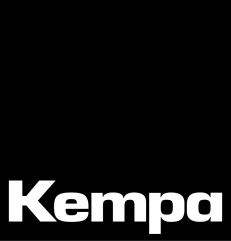 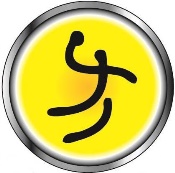 GUICHEN SPORTS SPORT 2000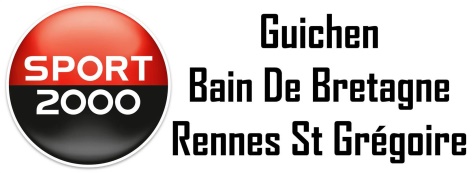 AS GEVEZE HANDBALLAS GEVEZE HANDBALL2 Rue des Frères LumièreAS GEVEZE HANDBALLAS GEVEZE HANDBALL35580 GUICHEN                                                                                                                                                www.asgevezehb.fr/boutique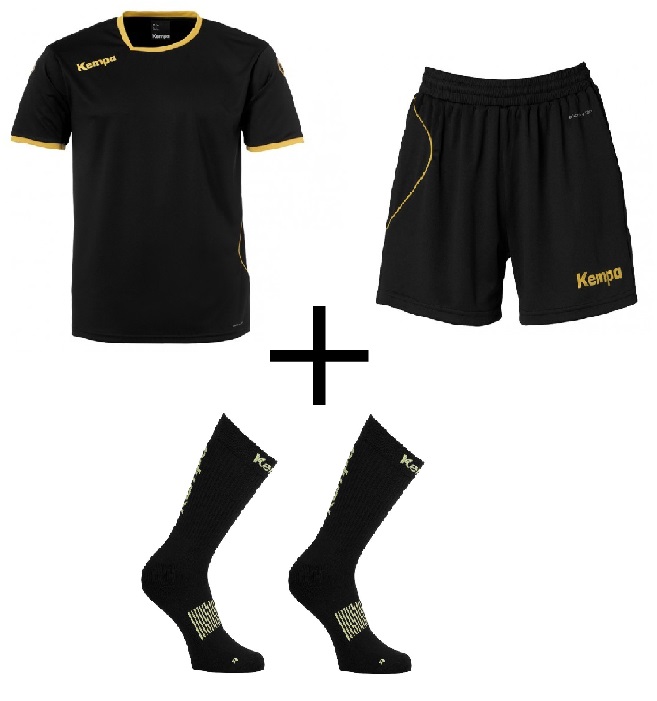 CURVE SHIRT	Art.	200305905	Couleur	05 noir/or	Tailles junior : 116, 128, 140, 152, 164Tailles adulte : S, M, L, XL, XXL, XXXLCURVE SHORT	Art           200306205	Couleur 05 noir/or	Tailles junior : 116, 128, 140, 152, 164Tailles adulte : S, M, L, XL, XXL, XXXLLOGO CLASSIC	SOCKS		Art.	200354106	Couleur	06 noir/blanc	Tailles	31-35, 36-40, 41-45, 46-50PACK ENTRAINEMENTEnsemble t-shirt  + short + chaussettes31 euros junior34 euros   adulte (à partir de la taille S)Flocage prénom + 5 euros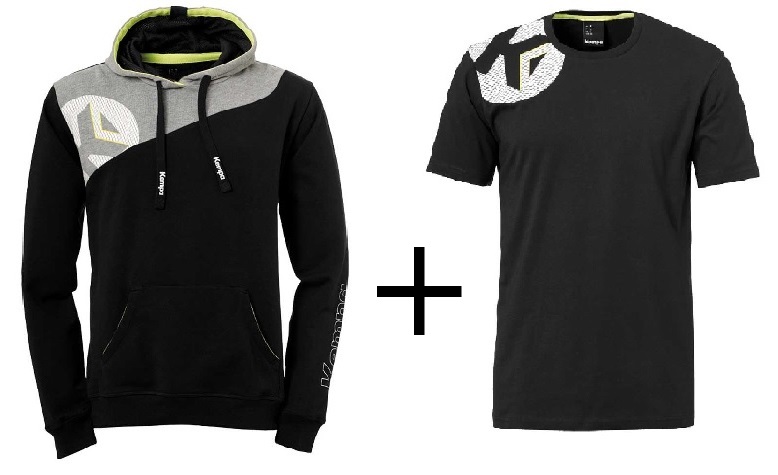 CORE 2.0 HOODY	Art.	200219501	Couleur	01 noir/gris foncé chinéTailles junior :  116, 128, 140, 152, 164Tailles adulte : S, M, L, XL, XXL, XXXL, 4XLCORE 2.0 T-SHIRTArt.	200218601	Couleur	01 noirTailles junior :   116, 128, 140, 152, 164Tailles adulte :   S, M, L, XL, XXL, XXXL, 4XLPACK SWEAT (taille grand pour le sweat)EnsembleSweat + t-shirt50 euros junior60 euros adulte ( à partir de la taille  S)Flocage prénom + 5 euros par article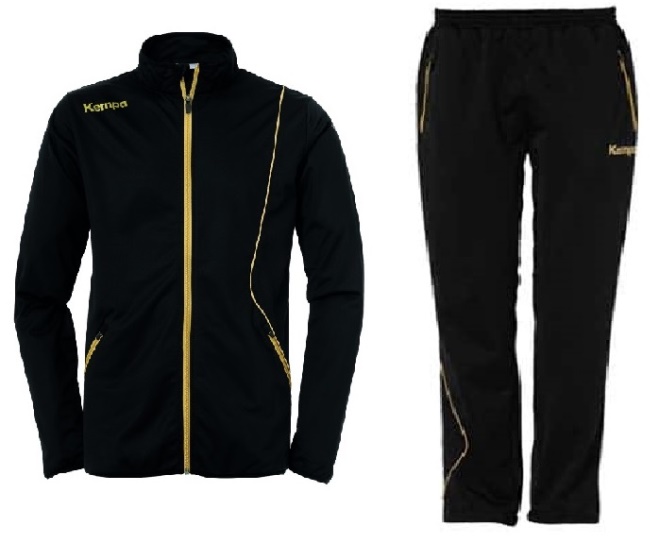 CURVE CLASSIC	JACKET	100 % polyesterArt.	200508305	Couleur	05 noir/or		Tailles junior :  116, 128, 140, 152, 164Tailles adulte :  S, M, L, XL, XXL, XXXL	CURVE CLASSIC	PANTALONArt.	200508405	Couleur	05 noir/or	Tailles junior : 116, 128, 140, 152, 164Tailles adulte : S, M, L, XL, XXL, XXXLPACK SURVETEMENTEnsemble veste + pantalon avec logo du club46 euros enfant53 euros adulte ( à partir de la taille S)Possibilité d’acheter la veste seule 30 euros enfant35 euros adulte ( à partir de la taille S)Flocage prénom + 5 euros